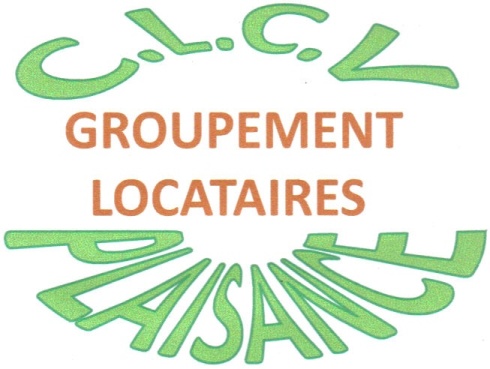 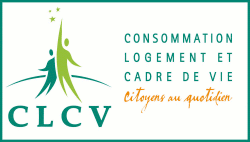                     Depuis les balbutiements des premières réunions de locataires jusqu’à la création de l’association voici un peu plus d’un an , nos interventions pour résoudre les litiges entre locataires et bailleurs sur les résidences de PLAISANCE DU TOUCH ont fortement augmentées . Nous en sommes arrivés à un point ou le bénévolat à atteint ses limites . Il nous faut maintenant avoir des fonds propres si nous voulons pouvoir continuer a fonctionner et poursuivre nos actions de défense des locataires .                      C’est pourquoi nous vous proposons deux possibilités d’adhésion à l’association :        1°) Une adhésion simple d’un montant de 5€ , vous permettant d’avoir des conseils dont vous avez pu bénéficier jusqu’à présent .        2°) Une adhésion double ( association et C.L.C.V nationale ) d’un montant de 21€+5€ soit 26€ , vous permettant d’avoir les conseils , interventions auprès des bailleurs ainsi qu’un accès auprès des juristes de la C.L.C.V et d’une revue trimestrielle .                                                  Pour l’association : Le président M. GUNDOLFF jean-louisAdhésion simple de 5€        Adhésion double de 26€ NOM :______________________________________________________________Prénom : ____________________________________________________________Adresse : ____________________________________________________________Ville :_______________________________________________________________Adresse mail : ________________________________________________________Téléphone ( facultatif ) :________________________________________________Bulletin à retourner avec votre règlement dans ma boite aux lettres : 45 Avenue Montaigne à plaisanceOu boite aux lettres de Mme LAFFORGUE . 20 rue Arthur RIMBAUD à plaisance .En déposant votre adhésion dans une enveloppe au nom de la C.L.C.V. à la mairie de PLAISANCE DU TOUCH.